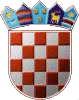 	REPUBLIKA HRVATSKAKRAPINSKO ZAGORSKA ŽUPANIJA     OPĆINA VELIKO TRGOVIŠĆE          OPĆINSKO  VIJEĆEKLASA: 021-01/17-01/3UR.BROJ: 2197/05-17-05-3Veliko Trgovišće, 23.03.2017.g.	Na temelju  članka 35. Statuta općine Veliko Trgovišće („Službeni glasnik KZŽ“ broj: 23/09. i 8/13.) Općinsko vijeće općine Veliko Trgovišće  na  22. sjednici održanoj dana  23.03.2017.  godine donijelo jeO  D  L  U  K  U	  Usvaja se   Financijsko izvješće  za poslovnu 2016. godinu trgovačkog društva TRGO KOM d.o.o. Veliko Trgovišće. 								PREDSJEDNIK							      OPĆINSKOG VIJEĆA								 Mladen Horvatin DOSTAVLJA SE:TRGO KOM d.o.o. V.TrgovišćeEvidencija, ovdjeArhiva,